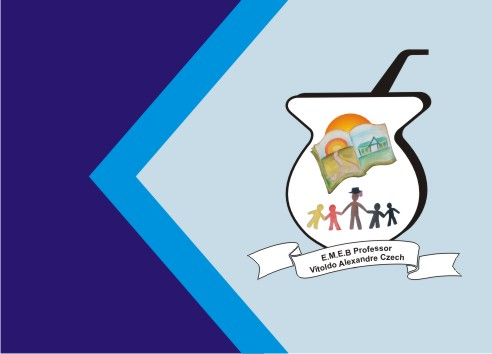 Nesta sequência você vai utilizar uma colher de madeira, ou aquela que você tiver em casa, e também vai precisar de uma caixa de papelão. Você vai acompanhar o vídeo, e prestar muita atenção nos movimentos e nas palavras. Esta é uma atividade de ritmo e atenção. Grave um vídeo e envie para o prof Luan!https://youtu.be/aDYZrD9HGCo